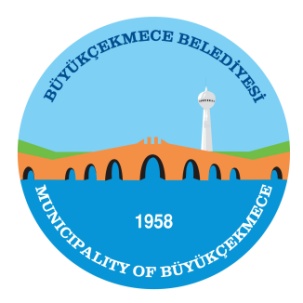 T.C.BÜYÜKÇEKMECE BELEDİYESİ BELEDİYE MECLİSİKOMİSYON RAPORLARITarih:14.10.2014Rapor No: 1PLAN BÜTÇE KOMİSYONUTarih:14.10.2014Rapor No: 1             KONUNUN ÖZÜ :  2015-2019 STRATEJİK PLANIKOMİSYON İNCELEMESİ : 5393 sayılı Belediye Kanunu’ nun 18.Mad.  gereği Meclis’e havale edilerek, Belediye  Meclisimizin 02.10.2014  - Perşembe  günü  yapılan Ekim  ayı olağan toplantısı 1. Birleşiminde  gündemin; 1. maddesi olan “2015-2019 Yılları Stratejik Plan”ını  5393 sayılı Belediye Kanunu’nun 62. maddesi hükümleri uyarınca görüşülerek, incelenip, değerlendirilmek ve  rapora bağlanmak üzere Plan ve Bütçe Komisyonuna havale edilmiştir.                KOMİSYON GÖRÜŞÜ:  Komisyonumuzca yapılan müzakereler sonucu;  5018 sayılı Kamu Mali Yönetimi ve Kontrol Kanunu’nun 9.maddesi gereğince hazırlanan Büyükçekmece Belediyesi  2015-2019 Yılları Stratejik Planı  12.08.2014 gün ve 816 no’lu Encümen kararı ile kabul  edilmiştir.              Yapılan komisyon çalışmalarında Büyükçekmece Belediyesi 2015-2019  yılları Stratejik Planı  incelenmiş olup, bu incelemeler sonucunda; Büyükçekmece Belediyesi 2015-2019  yılları Stratejik Planının katılımcı yöntemlerle iç ve dış paydaşların görüşleri alınarak hazırlandığı, iç paydaş,dış paydaş anket çalışmalarının yapıldığı, Misyon, Vizyon, Amaç ve Hedefler belirlenirken T.B.M.M. tarafından kabul edilen ve 06/07/2013 tarihli Resmi Gazetede yayımlanan Onuncu Kalkınma planı’na uygun olarak belirlendiği  görüldüğünden, Büyükçekmece Belediyesi  2015-2019 Yılları Stratejik Planı’nın   Büyükçekmece Belediye Encümenince teklif edildiği şekliyle kabul edilmesine Komisyonumuz tarafından  oy birliği  ile karar verilmiştir.                Meclis’in onayına arz olunur. Ahmet ŞAHİNKomisyon BaşkanıHüseyin EKİCİ                                                                              Dilek TEKİN Başkan Vekili                                                                                   RaportörHalit KANAK                                                                            Ahmet KÜÇÜK         Üye                                                                                                 Üye             KONUNUN ÖZÜ :  2015-2019 STRATEJİK PLANIKOMİSYON İNCELEMESİ : 5393 sayılı Belediye Kanunu’ nun 18.Mad.  gereği Meclis’e havale edilerek, Belediye  Meclisimizin 02.10.2014  - Perşembe  günü  yapılan Ekim  ayı olağan toplantısı 1. Birleşiminde  gündemin; 1. maddesi olan “2015-2019 Yılları Stratejik Plan”ını  5393 sayılı Belediye Kanunu’nun 62. maddesi hükümleri uyarınca görüşülerek, incelenip, değerlendirilmek ve  rapora bağlanmak üzere Plan ve Bütçe Komisyonuna havale edilmiştir.                KOMİSYON GÖRÜŞÜ:  Komisyonumuzca yapılan müzakereler sonucu;  5018 sayılı Kamu Mali Yönetimi ve Kontrol Kanunu’nun 9.maddesi gereğince hazırlanan Büyükçekmece Belediyesi  2015-2019 Yılları Stratejik Planı  12.08.2014 gün ve 816 no’lu Encümen kararı ile kabul  edilmiştir.              Yapılan komisyon çalışmalarında Büyükçekmece Belediyesi 2015-2019  yılları Stratejik Planı  incelenmiş olup, bu incelemeler sonucunda; Büyükçekmece Belediyesi 2015-2019  yılları Stratejik Planının katılımcı yöntemlerle iç ve dış paydaşların görüşleri alınarak hazırlandığı, iç paydaş,dış paydaş anket çalışmalarının yapıldığı, Misyon, Vizyon, Amaç ve Hedefler belirlenirken T.B.M.M. tarafından kabul edilen ve 06/07/2013 tarihli Resmi Gazetede yayımlanan Onuncu Kalkınma planı’na uygun olarak belirlendiği  görüldüğünden, Büyükçekmece Belediyesi  2015-2019 Yılları Stratejik Planı’nın   Büyükçekmece Belediye Encümenince teklif edildiği şekliyle kabul edilmesine Komisyonumuz tarafından  oy birliği  ile karar verilmiştir.                Meclis’in onayına arz olunur. Ahmet ŞAHİNKomisyon BaşkanıHüseyin EKİCİ                                                                              Dilek TEKİN Başkan Vekili                                                                                   RaportörHalit KANAK                                                                            Ahmet KÜÇÜK         Üye                                                                                                 Üye             KONUNUN ÖZÜ :  2015-2019 STRATEJİK PLANIKOMİSYON İNCELEMESİ : 5393 sayılı Belediye Kanunu’ nun 18.Mad.  gereği Meclis’e havale edilerek, Belediye  Meclisimizin 02.10.2014  - Perşembe  günü  yapılan Ekim  ayı olağan toplantısı 1. Birleşiminde  gündemin; 1. maddesi olan “2015-2019 Yılları Stratejik Plan”ını  5393 sayılı Belediye Kanunu’nun 62. maddesi hükümleri uyarınca görüşülerek, incelenip, değerlendirilmek ve  rapora bağlanmak üzere Plan ve Bütçe Komisyonuna havale edilmiştir.                KOMİSYON GÖRÜŞÜ:  Komisyonumuzca yapılan müzakereler sonucu;  5018 sayılı Kamu Mali Yönetimi ve Kontrol Kanunu’nun 9.maddesi gereğince hazırlanan Büyükçekmece Belediyesi  2015-2019 Yılları Stratejik Planı  12.08.2014 gün ve 816 no’lu Encümen kararı ile kabul  edilmiştir.              Yapılan komisyon çalışmalarında Büyükçekmece Belediyesi 2015-2019  yılları Stratejik Planı  incelenmiş olup, bu incelemeler sonucunda; Büyükçekmece Belediyesi 2015-2019  yılları Stratejik Planının katılımcı yöntemlerle iç ve dış paydaşların görüşleri alınarak hazırlandığı, iç paydaş,dış paydaş anket çalışmalarının yapıldığı, Misyon, Vizyon, Amaç ve Hedefler belirlenirken T.B.M.M. tarafından kabul edilen ve 06/07/2013 tarihli Resmi Gazetede yayımlanan Onuncu Kalkınma planı’na uygun olarak belirlendiği  görüldüğünden, Büyükçekmece Belediyesi  2015-2019 Yılları Stratejik Planı’nın   Büyükçekmece Belediye Encümenince teklif edildiği şekliyle kabul edilmesine Komisyonumuz tarafından  oy birliği  ile karar verilmiştir.                Meclis’in onayına arz olunur. Ahmet ŞAHİNKomisyon BaşkanıHüseyin EKİCİ                                                                              Dilek TEKİN Başkan Vekili                                                                                   RaportörHalit KANAK                                                                            Ahmet KÜÇÜK         Üye                                                                                                 Üye